Home Learning Activities 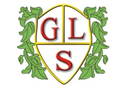 Class: 3    Week: 1  MondayTuesdayWednesdayThursdayFridayEnglish:Can you find objects in your house that begin with the letter “s”https://www.youtube.com/watch?v=qTqfptkcpcY English:Can you find objects in your house that begin with the letter first letter of you namehttps://www.youtube.com/watch?v=qTqfptkcpcY English:Can you find objects in your house that begin with the letter “s”https://www.youtube.com/watch?v=qTqfptkcpcY English:Can you find objects in your house that begin with the letter “a”https://www.youtube.com/watch?v=qTqfptkcpcY  English:Can you join in with the phonics song? Practice saying you letter sounds.https://www.youtube.com/watch?v=qTqfptkcpcY Can you find any circles in your house?https://www.youtube.com/watch?v=WTeqUejf3D0 Can you find any triangle in your house?https://www.youtube.com/watch?v=WTeqUejf3D0 Can you find any square in your house?https://www.youtube.com/watch?v=WTeqUejf3D0 Can you find any rectangle in your house?https://www.youtube.com/watch?v=WTeqUejf3D0 The shapes you have found this week. Can you sort them into groups such as all the circles, all the triangles etc.https://www.youtube.com/watch?v=WTeqUejf3D0 Brain BreakHave a brain break and enjoy dancing to shake you sillies out and other exciting songs.https://www.youtube.com/watch?v=NwT5oX_mqS0Brain BreakHave a brain break and enjoy dancing to shake you sillies out and other exciting songs.https://www.youtube.com/watch?v=NwT5oX_mqS0Brain BreakHave a brain break and enjoy dancing to shake you sillies out and other exciting songs.https://www.youtube.com/watch?v=NwT5oX_mqS0Brain BreakHave a brain break and enjoy dancing to shake you sillies out and other exciting songs.https://www.youtube.com/watch?v=NwT5oX_mqS0Brain BreakHave a brain break and enjoy dancing to shake you sillies out and other exciting songs.https://www.youtube.com/watch?v=NwT5oX_mqS0TopicCan you help to recycle at home by putting some objects in the bin?https://www.youtube.com/watch?v=AOvcW8l3RzE Work packsHave a go at practicing your name using the laminated sheets in you packWork packsCan you write your name or first letter of your name in flour?Work packsChoose a fine motor skeet to practice your fine motor skills.Topic:Choose a game to play and share with another person at home.